Interpreting for Allied Health Professionals ProgramOverviewBrisbane South PHN (BSPHN) has established the Interpreting for Allied Health Professionals Program to support access to private allied health services by non-English speaking clients, through the provision of FREE interpreting services.Program summaryFor private AHPs in North Brisbane, Moreton Bay Regional Council and parts of Somerset Regional Council, this program will be:funded by Brisbane North PHN through a capped funding stream administered by Brisbane South PHNdelivered by Translating and Interpreting Service (TIS) National. The program enables registered AHPs to receive FREE access to immediate phone interpreting, pre-booked phone interpreting or on-site interpreting.AHPs are encouraged to consider phone interpreting as the first point of interpreting, particularly for all mild to moderate interpreting needs. When phone interpreting would not be suitable, an AHP can make a booking for on-site interpreting. EligibilityAHPs in North Brisbane, Moreton Bay Regional Council and parts of Somerset Regional Council eligible for this program include:AHPs involved in the program must agree to participate in user training and program evaluation.AHPs that do not meet the eligibility criteria can contact us to consider their individual situations. Further Information
Please contact 07 3864 7580 or refugeehealth@bsphn.org.au.Interpreting for Allied Health Professionals ProgramExpression of Interest* Please list all practices where you would like to use this serviceIf you are interested in registering for the program, please complete the following, one form per allied health professional:	I provide services within the Brisbane North PHN catchment area.	I confirm that I am not a recipient of other interpreting services	I provide bulk billing services (not mandatory).	I consent for my contact details to be featured on the Brisbane North PHN website as a provider registered with this program (not mandatory).  			All details (refer to list below)	Limited details 			Name						Profession			Business name					Business contact number			Suburb(s) where service is provided	 	Bulk billing services (not mandator)I agree to:	Complete cross cultural/use of interpreter training.	Participate in an evaluation survey of the program.	Keep the TIS client code provided by BSPHN confidential and only use it in relation to the provision of services within my practice.AudiologistsDentists Diabetes Educators DietitiansExercise PhysiologistsMental Health NursesOccupational TherapistsOptometrists PodiatristsPhysiotherapistsPsychologistsSocial Workers Speech PathologistsNameProfessionPractice name*Practice address*Mailing address(if different from above)Phone EmailSignature:Date:Please complete this page and email to: refugeehealth@bsphn.org.auor fax to Brisbane South PHN 07 3864 7599 -  Attention: Elham MonsefPlease complete this page and email to: refugeehealth@bsphn.org.auor fax to Brisbane South PHN 07 3864 7599 -  Attention: Elham MonsefPlease complete this page and email to: refugeehealth@bsphn.org.auor fax to Brisbane South PHN 07 3864 7599 -  Attention: Elham MonsefPlease complete this page and email to: refugeehealth@bsphn.org.auor fax to Brisbane South PHN 07 3864 7599 -  Attention: Elham Monsef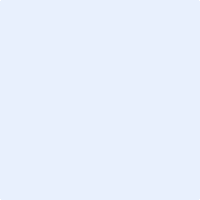 